Evidenční číslo: PŘ/5414/2021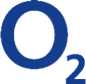 POVĚŘENÍSpolečnost O2 Czech Republic a.s. se sídlem Praha 4, Za Brumlovkou 266/2, PSČ: 140 22, IČO: 60193336, zapsaná v obchodním rejstříku vedeném Městským soudem v Praze, oddíl B, vložka 2322, tímto pověřuje svého zaměstnance, jímž je:Kateřina Kafkovázaměstnanecké os. č. 55376, adresa trvalého pobytu XXXXX,
dat. nar. XXXXX(dále jen „pověřený zaměstnanec“)k tomu, abyza společnost O2 Czech Republic a.s. jednal ve věci účasti v zadávacím řízení na veřejnou zakázku s názvem „Mobilní telekomunikační služby pro resort dopravy“, oznámeném zadavatelem Státní fond dopravní infrastruktury, se sídlem Sokolovská 1955/278, Praha 9, PSČ: 190 00, IČO: 70856508, ve Věstníku veřejných zakázek pod evidenčním číslem zakázky Z2021-007546.Pověřený zaměstnanec je oprávněn za společnost O2 Czech Republic a.s.:samostatně činit veškeré právní úkony vůči zadavateli, včetně podpisu dokumentů, žádostí o účast, předběžných nabídek, nabídek, smluv, dodatků smluv se zadavateli, jakož i další právní úkony vůči zadavateli a vůči správním orgánům;samostatně činit veškeré právní úkony (kromě nákupu) vůči obchodním partnerům společnosti O2 Czech Republic a.s., podle nichž O2 Czech Republic a.s. poskytne plnění formou poddodávky pro výše uvedenou zakázku, a to zejména smlouvy, dodatky a smlouvy o smlouvách budoucích (zahrnuje i oprávnění podepsat doklady uvedené v § 83 odst. 1 písm. d) zákona o zadávání veřejných zakázek);samostatně uzavírat s obchodními partnery takové smlouvy o smlouvách budoucích, na jejichž základě se obchodní partner zavazuje na výzvu O2 Czech Republic a.s. uzavřít smlouvu k realizaci výše specifikované zakázky, ale smlouva neobsahuje závazek O2 Czech Republic a.s. takovou výzvu učinit.Pro vyloučení pochybností se stanoví, že:toto pověření nezahrnuje právo udělit souhlas k „přeprodeji“ služeb společnosti O2 Czech Republic a.s. (např. působit jako MVNO);toto pověření nezahrnuje právo povolit užívání sítí a síťových zařízení společnosti O2 Czech Republic a.s. ostatním poskytovatelům a operátorům;toto pověření nezahrnuje právo uzavírat nákupní smlouvy;toto zmocnění nezahrnuje právo uzavírat jiné smlouvy než smlouvy nezbytné k budoucímu plnění výše specifikované zakázky ani smlouvy o sdružení (společnosti) ve smyslu § 2716 obč. zákoníku;pověřený zaměstnanec je oprávněn uzavírat smlouvy o mlčenlivosti (NDA), které se vztahují k výše specifikované zakázce nebo k dynamickému nákupnímu systému, a to se zadavatelem i s jinými subjekty.7-4.2021 11:12:11O: 02 Czech Republic a.s. SN:0xB24829	Digitálně podepsal Mgr. Vaclav Zakouřil, clen představenstvaO2 Czech Republic a.s. Za Brumlovkou 266/2 140 22 Praha 4 - Michle Czech Republic t 800 020202 www.o2.cz
zapsaná v Obchodním rejstříku Městského soudu v Praze oddíl B vložka 2322 IČ 60193336 DIČ CZ60193336